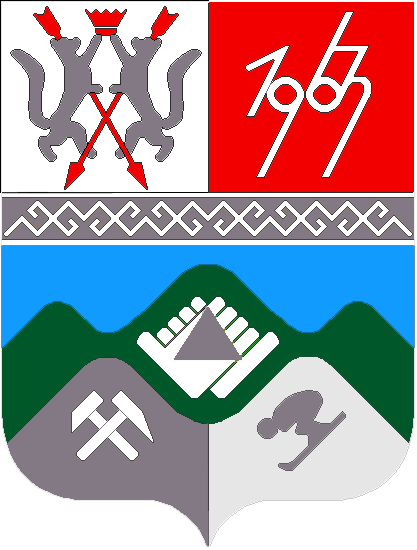 КЕМЕРОВСКАЯ ОБЛАСТЬ - КУЗБАССТАШТАГОЛЬСКИЙ МУНИЦИПАЛЬНЫЙ РАЙОНАДМИНИСТРАЦИЯ  ТАШТАГОЛЬСКОГО МУНИЦИПАЛЬНОГО РАЙОНАПОСТАНОВЛЕНИЕот    «07» августа   2020 г.  № 868-п   Об утверждении Типовой формы соглашенияо предоставлении субсидии из местного бюджета муниципальномубюджетному или автономному учреждению на финансовоеобеспечение выполнения муниципального задания на оказаниемуниципальных услуг (выполнение работ)В соответствии со статьей 69.2 Бюджетного кодекса Российской Федерации и приказом Министерства финансов Российской Федерации от 31.10.2016 № 198н «Приказ Минфина России от 31.10.2016 N 198н (ред. от 06.06.2018) «Об утверждении Типовой формы соглашения о предоставлении субсидии из федерального бюджета федеральному бюджетному или автономному учреждению на финансовое обеспечение выполнения государственного задания на оказание государственных услуг (выполнение работ)», администрация Таштагольского муниципального района постановляет:1. Утвердить Типовую форму соглашения о предоставлении субсидии из местного бюджета муниципальному бюджетному или автономному учреждению на финансовое обеспечение выполнения муниципального задания на оказание муниципальных услуг (выполнение работ) согласно приложению.2. Пресс-секретарю Главы Таштагольского муниципального района (М.Л. Кустова) разместить настоящее постановление на официальном сайте Администрации «Таштагольского муниципального района» в информационно-телекоммуникационной сети «Интернет».3.  Контроль за исполнением настоящего постановления возложить на Заместителя Главы Таштагольского муниципального района по экономике С.Е. Попова.4. Настоящее постановление вступает в силу с момента подписания.Глава Таштагольскогомуниципального района                                                                  В.Н. МакутаПриложениек постановлению администрацииТаштагольского муниципального районаот                   2020 года №     -пТиповая форма соглашенияо предоставлении субсидии из местного бюджета муниципальномубюджетному или автономному учреждению на финансовоеобеспечение выполнения муниципального задания на оказаниемуниципальных услуг (выполнение работ)г. __________________________                N _____ от _____________ 20__ г.(место заключения соглашения)                (номер,   дата заключения                                                         соглашения)__________________________________________________________________________,  (наименование органа местного самоуправления, осуществляющего функции и  полномочия учредителя в отношении муниципальных бюджетных и автономныхучреждений (далее - Учредитель)которому(ой) как получателю средств местного бюджета доведены лимитыбюджетных обязательств на предоставление субсидий муниципальным бюджетным иавтономным   учреждениям   на   финансовое   обеспечение   выполнения   имимуниципального задания на оказание муниципальных услуг (выполнение работ),именуемый в дальнейшем "Учредитель", и (или) "Уполномоченный орган", в лице___________________________________________________________________________(наименование должности руководителя Учредителя)_________________________________________________________, действующего(ей)   (фамилия, имя, отчество (при наличии) руководителя Учредителя)на основании _____________________________________________________________,               (устав, положение об Уполномоченном органе, доверенность,                 приказ или иной документ, удостоверяющий полномочия)с одной стороны, и _______________________________________________________,                   (наименование муниципального бюджетного или автономного                                         учреждения)именуемое в дальнейшем - Учреждение, в лице __________________________________________________________________________________________________________    (наименование должности руководителя Учреждения)_____________________________________________________________, действующего(фамилия, имя, отчество (при наличии) руководителя Учреждения)на основании__________________________________________________________________________,           (устав Учреждения или иной уполномочивающий документ)с  другой  стороны,  далее  именуемые "Стороны", в соответствии с Бюджетнымкодексом  Российской  Федерации,  Положением  о формировании муниципальногозадания  на  оказание  муниципальных  услуг  (выполнение работ) в отношениимуниципальных учреждений и финансовом обеспечении выполнения муниципальногозадания,  утвержденным  постановлением  Администрации Таштагольского муниципального района от _______________ N ______ (далее - Положение), заключили настоящее Соглашение о нижеследующем.1. Предмет Соглашения1.1. Предметом настоящего Соглашения является предоставление Учреждению из местного бюджета в 20__ году/20__ - 20__ годах субсидии на финансовое обеспечение выполнения муниципального задания на оказание муниципальных услуг (выполнение работ) № ____ от "__" _________ 20__ года (далее - Субсидия, муниципальное задание).2. Порядок, условия предоставления Субсидии и финансовоеобеспечение выполнения муниципального задания2.1. Субсидия предоставляется Учреждению на оказание муниципальных услуг (выполнение работ), установленных в муниципальном задании.2.2. Субсидия предоставляется в пределах лимитов бюджетных обязательств, доведенных Учредителю как получателю средств местного бюджета по кодам классификации расходов бюджетов Российской Федерации (далее - коды БК), в следующем размере:в 20__ году ______ (________________________) рублей - по коду БК ________;                        (сумма прописью)                          (код БК)в 20__ году ______ (________________________) рублей - по коду БК ________;                        (сумма прописью)                          (код БК)в 20__ году ______ (________________________) рублей - по коду БК ________;                        (сумма прописью)                          (код БК)в 20__ году ______ (________________________) рублей - по коду БК ________;                        (сумма прописью)                          (код БК)2.3. Размер Субсидии рассчитывается в соответствии с показателями муниципального задания на основании нормативных затрат на оказание муниципальных услуг с применением базовых нормативов затрат и корректирующих коэффициентов к базовым нормативам затрат и нормативных затрат на выполнение работ, определенных в соответствии с Положением.3. Порядок перечисления Субсидии3.1. Перечисление Субсидии осуществляется в соответствии с Положением:    3.1.1. На лицевой счет, открытый Учреждению в ________________________.                                            (наименование отдела управления                                                 Федерального казначейства)    3.1.2. На счет, открытый Учреждению в ________________________________.                                       (наименование кредитной организации)4. Взаимодействие Сторон4.1. Учредитель обязуется:4.1.1. Обеспечить предоставление Субсидии в соответствии с разделом 2 настоящего Соглашения.4.1.2. Размещать на официальном сайте Учредителя в информационно-телекоммуникационной сети Интернет информацию о нормативных затратах, на основании которых рассчитан размер Субсидии, указанный в пункте 2.2 настоящего Соглашения, не позднее ____ рабочих дней после утверждения нормативных затрат (внесения в них изменений).4.1.3. Обеспечивать перечисление Субсидии на соответствующий счет, указанный в разделе 5 настоящего Соглашения, согласно графику перечисления Субсидии в соответствии с приложением № ___ к настоящему Соглашению, являющимся неотъемлемой частью настоящего Соглашения.4.1.4. Осуществлять контроль за выполнением Учреждением муниципального задания в порядке, предусмотренном муниципальным заданием, и соблюдением Учреждением условий, установленных Положением и настоящим Соглашением.4.1.5. Рассматривать предложения Учреждения, связанные с исполнением настоящего Соглашения, в том числе по изменению размера Субсидии, и направлять Учреждению решения по результатам их рассмотрения не позднее ___ рабочих дней после получения предложений.4.1.6. Вносить изменения в показатели, характеризующие объем муниципальных услуг, установленные в муниципальном задании, на основании данных предварительного отчета об исполнении муниципального задания в текущем финансовом году, представленного Учреждением в соответствии с пунктом 4.3.4.1 настоящего Соглашения, в течение ___ дней со дня его представления Учреждением, в случае если на основании данных предварительного отчета об исполнении муниципального задания необходимо уменьшить показатели, характеризующие объем муниципальных услуг, установленные в муниципальном задании.4.1.7. Направлять Учреждению расчет средств Субсидии, подлежащих возврату в местный бюджет на 1 января 20___ г., составленный по форме согласно приложению N ___ к настоящему Соглашению, являющемуся неотъемлемой частью настоящего Соглашения, в срок до "__" _________ 20__ г.4.1.8. Принимать меры, обеспечивающие перечисление Учреждением Учредителю в местный бюджет средств Субсидии, подлежащих возврату в местный бюджет на 1 января 20__ г., в соответствии с расчетом, указанным в пункте 4.1.7 настоящего Соглашения, в срок, указанный в пункте 4.3.2 настоящего Соглашения.4.1.9. Выполнять иные обязательства, установленные бюджетным законодательством Российской Федерации, Положением и настоящим Соглашением.4.2. Учредитель вправе:4.2.1. Запрашивать у Учреждения информацию и документы, необходимые для осуществления контроля за выполнением Учреждением муниципального задания.4.2.2. Принимать решение об изменении размера Субсидии:4.2.2.1. При соответствующем изменении показателей, характеризующих объем муниципальных услуг (работ), установленных в муниципальном задании, в случае:4.2.2.1.1. Уменьшения Учредителю ранее утвержденных лимитов бюджетных обязательств, указанных в пункте 2.2 настоящего Соглашения.4.2.2.1.2. Увеличения (при наличии у Учредителя лимитов бюджетных обязательств, указанных в пункте 2.2 настоящего Соглашения) или уменьшения потребности в оказании муниципальных услуг (выполнении работ).4.2.2.1.3. Принятия решения по результатам рассмотрения предложений Учреждения, направленных в соответствии с пунктом 4.4.2 настоящего Соглашения.4.2.2.2. Без соответствующего изменения показателей, характеризующих объем муниципальных услуг (работ), установленных в муниципальном задании, в связи с внесением изменений в нормативные затраты в течение срока выполнения муниципального задания (при необходимости) в случаях, предусмотренных нормативными правовыми актами Российской Федерации (включая внесение изменений в указанные нормативные правовые акты), приводящих к изменению объема финансового обеспечения выполнения муниципального задания, включая внесение изменений в законодательство Российской Федерации о налогах и сборах, в том числе в случае отмены ранее установленных налоговых льгот.4.2.3. Осуществлять иные права, установленные бюджетным законодательством Российской Федерации, Положением и настоящим Соглашением.4.3. Учреждение обязуется:4.3.1. Предоставлять в течение ___ дней по запросу Учредителя информацию и документы, необходимые для осуществления контроля, предусмотренного пунктом 4.1.4 настоящего Соглашения.4.3.2. Осуществлять в срок до "__" _________ 20__ г. возврат средств Субсидии, подлежащих возврату в местный бюджет на 1 января 20__ г., в размере, указанном в расчете, представленном Учредителем в соответствии с пунктом 4.1.7 настоящего Соглашения.    4.3.3. Направлять средства Субсидии на выплаты, установленные планом финансово-хозяйственной    деятельности    Учреждения (далее    -   план финансово-хозяйственной деятельности), сформированным и утвержденным в порядке, определенном _________________________.                                    (реквизиты нормативного правового акта Учредителя)4.3.4. Представлять Учредителю в соответствии с Положением:4.3.4.1. Предварительный отчет об исполнении муниципального задания, составленный по форме, предусмотренной для отчета о выполнении муниципального задания (приложение N 2 к Положению), в срок до "__" _________ 20__ г.4.3.4.2. Отчет о выполнении муниципального задания по форме согласно приложению N 2 к Положению в срок до "__" _________ 20__ г.4.3.5. Выполнять иные обязательства, установленные бюджетным законодательством Российской Федерации, Положением и настоящим Соглашением.4.4. Учреждение вправе:4.4.1. Направлять не использованный в 20__ г. остаток Субсидии на осуществление в 20__ г. расходов в соответствии с планом финансово-хозяйственной деятельности для достижения целей, предусмотренных уставом Учреждения, за исключением средств Субсидии, подлежащих возврату в местный бюджет в соответствии с пунктом 4.3.2 настоящего Соглашения.4.4.2. Направлять Учредителю предложения по исполнению настоящего Соглашения, в том числе по изменению размера Субсидии.4.4.3. Обращаться к Учредителю в целях получения разъяснений в связи с исполнением настоящего Соглашения.4.4.4. Осуществлять иные права, установленные бюджетным законодательством Российской Федерации, Положением и настоящим Соглашением.5. Ответственность Сторон5.1. В случае неисполнения или ненадлежащего исполнения своих обязательств по настоящему Соглашению Стороны несут ответственность в соответствии с законодательством Российской Федерации.5.2. Иные положения об ответственности за неисполнение или ненадлежащее исполнение Сторонами обязательств по настоящему Соглашению.6. Иные условия6.1. Иные условия по настоящему Соглашению.7. Заключительные положения7.1. Расторжение Соглашения осуществляется по соглашению Сторон, за исключением расторжения в одностороннем порядке, предусмотренного пунктом 7.2 настоящего Соглашения.7.1.1. Расторжение настоящего Соглашения Учредителем в одностороннем порядке возможно в случаях:7.1.1.1. Прекращения деятельности Учреждения при реорганизации или ликвидации.7.1.1.2. Нарушения Учреждением условий предоставления субсидии, предусмотренных настоящим Соглашением.7.2. При досрочном прекращении выполнения муниципального задания по установленным в нем основаниям неиспользованные остатки Субсидии в размере, соответствующем показателям, характеризующим объем не оказанных муниципальных услуг (невыполненных работ), подлежат перечислению Учреждением в местный бюджет в установленном порядке.7.3. Споры, возникающие между Сторонами в связи с исполнением настоящего Соглашения, решаются путем проведения переговоров с оформлением соответствующих протоколов или иных документов. При не достижении согласия споры между Сторонами решаются в судебном порядке.7.4. Настоящее Соглашение вступает в силу с даты его подписания лицами, имеющими право действовать от имени каждой из Сторон, но не ранее доведения лимитов бюджетных обязательств, указанных в пункте 2.2 настоящего Соглашения, и действует до полного исполнения Сторонами своих обязательств по настоящему Соглашению.7.5. Изменение настоящего Соглашения, в том числе в соответствии с положениями пункта 4.2.2 настоящего Соглашения, осуществляется по соглашению Сторон и оформляется в виде дополнительного соглашения, являющегося неотъемлемой частью настоящего Соглашения.7.6. Документы и иная информация, предусмотренные настоящим Соглашением, могут направляться Сторонами следующим(ми) способом(ами):7.6.1. Заказным письмом с уведомлением о вручении либо вручением представителем одной Стороны подлинников документов, иной информации представителю другой Стороны.7.6.2. ______________________________________________________________.7.7. Настоящее Соглашение заключено Сторонами в форме бумажного документа в двух экземплярах, по одному экземпляру для каждой из Сторон.8. Платежные реквизиты Сторон9. Подписи СторонПриложение № 1к Типовой форме соглашения о предоставлениисубсидии из местного бюджета муниципальномубюджетному или автономному учреждению нафинансовое обеспечение выполнениямуниципального задания на оказаниемуниципальных услуг (выполнение работ)Сокращенное наименование Учредителя и (или) Уполномоченного органаСокращенное наименование УчрежденияНаименование Учредителя и (или) Уполномоченного органаОГРН, ОКТМОНаименование УчрежденияОГРН, ОКТМОМесто нахождения:Место нахождения:ИНН/КППИНН/КПППлатежные реквизиты:Наименование учреждения Банка России,БИК,Расчетный счет,Наименование территориального органа Федерального казначейства, в котором открыт лицевой счет,Лицевой счетПлатежные реквизиты:Наименование учреждения Банка России,(наименование кредитной организации),БИК, корреспондентский счет,Расчетный счет,Наименование территориального органа Федерального казначейства, в котором открыт лицевой счет,Лицевой счетСокращенное наименование Учредителя и (или) Уполномоченного органаСокращенное наименование Учредителя и (или) Уполномоченного органаСокращенное наименование УчрежденияСокращенное наименование Учреждения______________/(подпись)_______________(ФИО)______________/(подпись)_______________(ФИО)Приложение № ____ к Соглашению от _______№ __(Приложение № __ к Дополнительномусоглашению от ___________ № ____)Графикперечисления Субсидии (Изменения в график перечисления Субсидии)Наименование Учредителя _________________________Наименование Учреждения ________________________N п/пКод по бюджетной классификации Российской Федерации (по расходам местного бюджета на предоставление Субсидии)Код по бюджетной классификации Российской Федерации (по расходам местного бюджета на предоставление Субсидии)Код по бюджетной классификации Российской Федерации (по расходам местного бюджета на предоставление Субсидии)Код по бюджетной классификации Российской Федерации (по расходам местного бюджета на предоставление Субсидии)Сроки перечисления СубсидииСумма, подлежащая перечислению, рублейСумма, подлежащая перечислению, рублейN п/пкод главыраздел, подразделцелевая статьявид расходовСроки перечисления Субсидиивсегов том числе123456781- до "__" ________ 20__ г.2- до "__" ________ 20__ г.3- до "__" ________ 20__ г.Итого по КБКx- до "__" ________ 20__ г.- до "__" ________ 20__ г.- до "__" ________ 20__ г.Итого по КБКxВСЕГО:ВСЕГО:ВСЕГО:ВСЕГО:ВСЕГО:ВСЕГО:Приложение № 2к примерной форме соглашения о предоставлениисубсидии из местного бюджета муниципальномубюджетному или автономному учреждениюна финансовое обеспечение выполнениямуниципального задания на оказаниемуниципальных услуг (выполнение работ)Приложение № __ к Соглашению от ______ № __(Приложение № __ к Дополнительномусоглашению от ___________ № ____)Расчетсредств Субсидии, подлежащих возврату в местный бюджетна 1 января 20__ г.Наименование Учредителя __________________________________________________________________Наименование Учреждения __________________________________________________________________N п/пМуниципальная услуга или работаМуниципальная услуга или работаМуниципальная услуга или работаМуниципальная услуга или работаМуниципальная услуга или работаМуниципальная услуга или работаМуниципальная услуга или работаПоказатель, характеризующий объем неоказанных муниципальных услуг и невыполненных работПоказатель, характеризующий объем неоказанных муниципальных услуг и невыполненных работПоказатель, характеризующий объем неоказанных муниципальных услуг и невыполненных работПоказатель, характеризующий объем неоказанных муниципальных услуг и невыполненных работНормативные затраты на оказание единицы показателя, характеризующего объем муниципальной услуги (работы), рублейОбъем остатка Субсидии, подлежащий возврату в местный бюджет, рублейN п/пуникальный номер реестровой записинаименованиепоказатель, характеризующий содержание государственной услуги (работы)показатель, характеризующий содержание государственной услуги (работы)показатель, характеризующий содержание государственной услуги (работы)показатель, характеризующий условия (формы) оказания государственной услуги (выполнения работы)показатель, характеризующий условия (формы) оказания государственной услуги (выполнения работы)наименованиеединица измеренияединица измеренияотклонение, превышающее допустимое (возможное) значениеНормативные затраты на оказание единицы показателя, характеризующего объем муниципальной услуги (работы), рублейОбъем остатка Субсидии, подлежащий возврату в местный бюджет, рублейN п/пуникальный номер реестровой записинаименование(наименование показателя)(наименование показателя)(наименование показателя)(наименование показателя)(наименование показателя)наименованиенаименованиекод по ОКЕИотклонение, превышающее допустимое (возможное) значениеНормативные затраты на оказание единицы показателя, характеризующего объем муниципальной услуги (работы), рублейОбъем остатка Субсидии, подлежащий возврату в местный бюджет, рублей1234567891011121314Муниципальные услугиМуниципальные услугиМуниципальные услугиМуниципальные услугиМуниципальные услугиМуниципальные услугиМуниципальные услугиМуниципальные услугиМуниципальные услугиМуниципальные услугиМуниципальные услугиМуниципальные услугиМуниципальные услугиМуниципальные услугиРаботыРаботыРаботыРаботыРаботыРаботыРаботыРаботыРаботыРаботыРаботыРаботыРаботыРаботыИТОГОИТОГОИТОГОИТОГОИТОГОИТОГОИТОГОИТОГОИТОГОИТОГОИТОГОИТОГОИТОГОРуководитель (уполномоченное лицо)Руководитель (уполномоченное лицо)     (должность)  (подпись)(расшифровка подписи)"__" ____________ 20__ г."__" ____________ 20__ г."__" ____________ 20__ г."__" ____________ 20__ г."__" ____________ 20__ г."__" ____________ 20__ г.